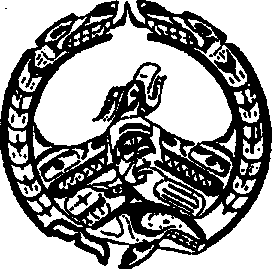 APPLICATION FORM
Nuchatlaht Food Fish ProgramApplicant Information *All fields required. Application continued on next page... 
Applicant PreferencesApplicant Signature*Please initial each following statement                    I confirm that I am a registered Nuchatlaht member.                   I understand that this fish can only be used for personal food, social or ceremonial purposes and is not intended for resale. Applicant name:                                                                 Signature:                                                                            	Date:                                                                                     Full name:                                                                                                                        Full name:                                                                                                                        Full name:                                                                                                                        Full name:                                                                                                                        Date of birth:                                                                                                                                                                 Date of birth:                                                                                                                                                                 Date of birth:                                                                                                                                                                 Date of birth:                                                                                                                                                                 Street address:                                                       Street address:                                                       City:                                                                           City:                                                                           Province:                                                                  Province:                                                                  Postal code:                                                             Postal code:                                                             Email address:                                                                                                                                               Email address:                                                                                                                                               Email address:                                                                                                                                               Email address:                                                                                                                                               Telephone:                                                                                                                                                     Telephone:                                                                                                                                                     Telephone:                                                                                                                                                     Telephone:                                                                                                                                                     Please indicate preferred method of communication: EmailPhoneMailAre you applying on behalf of other adult (18+) Nuchatlaht members residing with you? If yes, please provide:                                                                                                                                   Full name(s):                                                                                                                                                   Date of birth(s):                                                                                                                                             Your relationship to this/ these individual(s):                                                                                       Are you applying on behalf of other adult (18+) Nuchatlaht members residing with you? If yes, please provide:                                                                                                                                   Full name(s):                                                                                                                                                   Date of birth(s):                                                                                                                                             Your relationship to this/ these individual(s):                                                                                       Are you applying on behalf of other adult (18+) Nuchatlaht members residing with you? If yes, please provide:                                                                                                                                   Full name(s):                                                                                                                                                   Date of birth(s):                                                                                                                                             Your relationship to this/ these individual(s):                                                                                       Are you applying on behalf of other adult (18+) Nuchatlaht members residing with you? If yes, please provide:                                                                                                                                   Full name(s):                                                                                                                                                   Date of birth(s):                                                                                                                                             Your relationship to this/ these individual(s):                                                                                       Preferred Pick-Up Location (Check One)Oclucje
Campbell River
Nanaimo
Victoria
N/A
Other (please specify) 
		Preferred Pick-Up TimeMorning/Early Lunch       
9:00AM to 11:00AMLunch/Early Afternoon      
11:00AM to 3:00PMLate Afternoon/Evening          
3:00PM to 6:00PMSpecies Preferences
*please note: not all listed species are available at all times, 
this is to determine demand and preference*Salmon
(suuha)Chinook          
(spring salmon)Coho                
(cuw̓it)Chum               
(hink̓uʔas)Sockeye            
GroundfishHalibut            
(p̓ooʔi)Sea Urchins    
(t̓uc̓up)Herring Roe    
(k̓ʷaqmis)Full Herring      
(ƛusmit)Other (please specify)